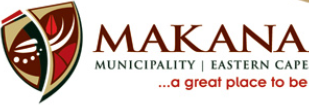 TENDER OPENING REGISTERTENDER NO		: 10/2016TENDER DESCRIPTION	: Supply & Delivery of Twenty (20) portfolio chemical flush toiletsCLOSING DATE		: 09 May 2016TIME			: 12h00NONAME OF COMPANYBBBEE LevelBID AMOUNT1.Mso-Ndili TradingLevel 3R 488 433.00 (non VAT vendor)2.Outconnect (PTY)LtdLevel 1R 600 000.00 (non VAT vendor)3.Liqaqa Mbise Trading EnterprisesLevel 1R 354 000.00 (non VAT vendor)4.Masimbela General TradingLevel 1R 330 917.78 (non VAT vendor)5.Sulvation TradingLevel 3R 212 600.00 (non VAT vendor)6.Fabo Trading ccLevel 4R 344 433.32 (VAT vendor)7.Ottours Trading EnterprisesLevel 1R 501 550.00 (non VAT vendor)8.Loyiso Manga – Fingo Village HoldingsLevel 3R 510 600.00 (non VAT vendor)9.Hedraweb InvestmentLevel 1R 431 750.00 (non VAT vendor)10.Belete Logistics t/a Safari Construction  & ThatchingLevel 2R 334 250.28 (VAT vendor)